ГОСУДАРСТВЕННОЕ КАЗЕННОЕ УЧРЕЖДЕНИЕ СОЦИАЛЬНОГО ОБСЛУЖИВАНИЯ «КУРСКИЙ СОЦИАЛЬНО – РЕАБИЛИТАЦИОННЫЙ ЦЕНТР ДЛЯ НЕСОВЕРШЕННОЛЕТНИХ  «НАДЕЖДА»ПРОГРАММА  ЛЕТНЕЙ  ДОСУГОВОЙ  ПЛОЩАДКИ«ПЛАНЕТА ДЕТСТВА»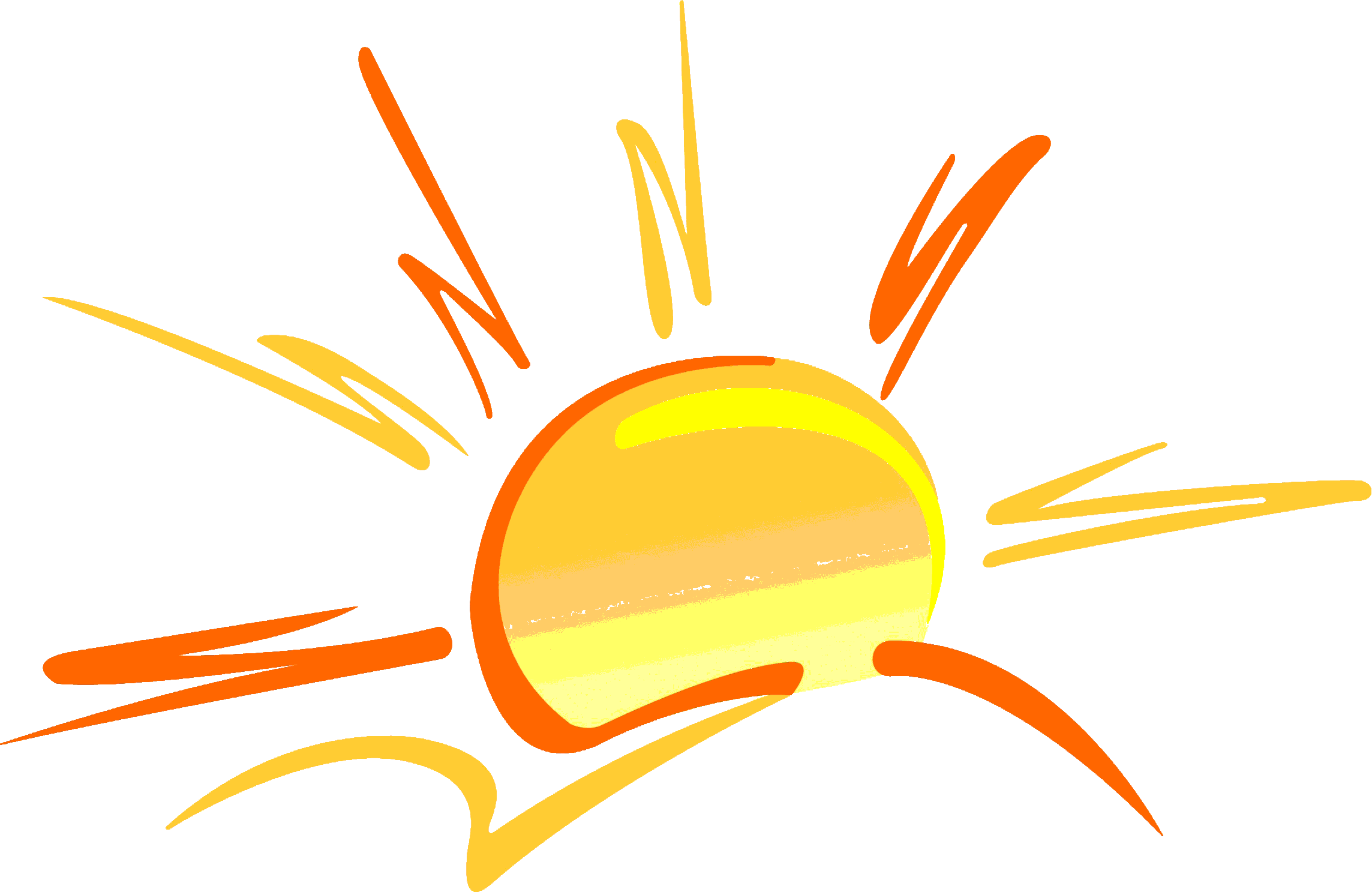 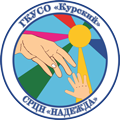 Разработчики программы:Педагог-психолог Д.И. ТитоваПедагог-психолог О.А. БыстроваСоциальный педагог О.С. МакароваСоциальный педагог Г.Н. Литвиновастаница Курская – 2022 годИнформационная карта программыПояснительная записка«Лучший способ сделать детей хорошими –это сделать их счастливыми».           О. Уайльд	Лето для детей – это целый мир, который открывается перед ними, как только заканчивается учебный год. Это возможность играть и общаться с друзьями, увидеть замечательные уголки нашей планеты. Это время открытий и новых впечатлений, которые останутся на всю жизнь. Ценность любой работы с детьми в том, что взаимодействие с ними всегда уникальны и неповторимы как для педагога, так и для самого ребенка. Во время летних каникул происходит разрядка накопившейся за год напряжённости, восстановление израсходованных сил, здоровья, развитие творческого потенциала.Перед большинством родителей встает вопрос о том, каким образом дать полноценный, правильно организованный летний отдых своим детям.Наиболее распространённой формой организации детей остаются летние досуговые площадки. Летняя площадка позволяет создать условия для организационного досуга детей в летний период, с целью профилактики безнадзорности и беспризорности, укрепления физического, духовно – нравственного, эмоционального здоровья, раскрытия творческих способностей. В связи с этим в ГКУСО «Курский СРЦН «Надежда»  организована летняя досуговая площадка «Планета детства» для несовершеннолетних, находящихся в трудной жизненной ситуации, социально опасном положении и детей – инвалидов, состоящая из четырех интенсивов различной направленности. В рамках реализации программы «Планета детства»   созданы благоприятные условия для общения детей разных возрастных и социальных групп, обмена духовными и эмоциональными ценностями, реализации личностных интересов. Особую уникальность представляет атмосфера каждого из разработанных летних интенсивов. «Сказочные острова» основан на сказкотерапии, арт-терапии и развитии самосознания,  «Машина времени»  на  обогащении знаний и творческой самореализации несовершеннолетних, «Континент здоровья и спорта» на оздоровлении и всестороннем развитии детей, «Дорогами познаний» на расширении кругозора и личностный росте.Летние каникулы составляют значительную часть свободного времени детей. Этот период, как нельзя более благоприятен для развития их творческого потенциала, совершенствования личностных возможностей, приобщения к ценностям культуры, вхождения в систему социальных связей, воплощения собственных планов, удовлетворения индивидуальных интересов в личностно значимых сферах деятельности.Летний отдых в рамках досуговой площадки  предполагает:занятость несовершеннолетних;оздоровление несовершеннолетнего (физическое, психологическое, социальное, духовное);расширение для несовершеннолетнего поля социального взаимодействия, изменения круга общения, как с взрослыми, так и со сверстниками;реализация интересов, способностей, возможностей несовершеннолетнего;получение несовершеннолетним нового опыта в организации собственного досуга.Разработка программы  летней досуговой площадки вызвана:формированием у несовершеннолетних потребности в здоровом образе жизни;создание условий занятости детей в период летней кампании;освоение навыков применения богатого творческого потенциала.Программа разработана с учетом следующих законодательных нормативно-правовых документов:Федеральным законом № 120 от 24 июня 1999 года «Об основах системы профилактики безнадзорности и правонарушений несовершеннолетних», со статьей 12 Федерального закона от 24 июля 1998 года№ 124 - ФЗ «Об основных гарантиях прав ребенка в Российской Федерации», Федеральным законом № 442 от 28 декабря 2013 г. «Об основах социального обслуживания»:Конвенция ООН о правах ребенка;  На протяжении многих лет в учреждении сложилась система мероприятий по организации отдыха, оздоровления и занятости несовершеннолетних в летний период, которая дорабатывается и модернизируется из года в год, в зависимости от потребности клиентов.Программа деятельности, летней досуговой площадки «Планета детства», ориентирована на создание социально значимой психологической среды, дополняющей и корректирующей семейное воспитание ребенка. Программа универсальна, так как может использоваться для работы с детьми из различных социальных групп, разного возраста, уровня развития и состояния здоровья. Она включает в себя разноплановую деятельность, объединяет различные направления оздоровления, реабилитации, социализации и воспитания.Цель и задачи программыЦель: Создание условий для организованного досуга детей  в летний период, с целью профилактики безнадзорности и беспризорности, укрепления физического, духовно-нравственного, эмоционального здоровья, раскрытие творческих способностей.Задачи:Организовать занятость несовершеннолетних в летний период с целью профилактики безнадзорности и беспризорности.Создать оптимальные условия для оздоровления и отдыха несовершеннолетних.Способствовать развитию лидерских, организаторских, творческих способностей, через вовлечение несовершеннолетних в разной направленности деятельность.Формировать навыки эффективного общения.Этапы реализации ПрограммыПо своей направленности  данная программа является профильной, т.е. включает в себя разноплановую  деятельность, объединяет различные направления оздоровления, отдыха, реабилитации, социализации и воспитания детей. По продолжительности программа является  краткосрочной, реализуется в течение 20 календарных дней (интенсив длится в течении 5 дней, в месяц реализуется 4 цикла).        Досуговые, спортивные и культурно – массовые мероприятия организовываются при поддержке благотворителей Курского муниципального округа в рамках благотворительного марафона «Дари добро».Целевая группа: несовершеннолетние в возрасте от 6 до 12 лет, находящиеся в трудной жизненной ситуации, социально опасном положении, дети – инвалиды, дети с ОВЗ.Количество участников: 40 человек (4 блока по 10 чел.)Продолжительность смены:  20 календарных дней (цикл длится в течении 5 дней, в месяц реализуется 4 цикла).Программа  социально – досуговой площадки опирается на следующие принципы:Принцип гуманизации - построение всех отношений на основе уважения и доверия к человеку, на стремлении привести его к успеху.Принцип сотрудничества – результатом деятельности воспитательного характера на социально - досуговой площадке является сотрудничество ребёнка и взрослого.Принцип демократичности - участие несовершеннолетних в программе развития творческих способностей. Принцип дифференцации воспитания - отбор содержания, форм и методов воспитания в соответствии с индивидуальными  особенностями детей.Виды, формы, методы работы.Выбор форм и методов обусловлен рядом факторов: целевой установкой, спецификой содержания, особенностями контингента участников, уровнем развития и подготовки несовершеннолетних, ресурсным обеспечением. Позиция творческого подхода предлагает реализацию активных форм познавательной деятельности (коллективные, игровые). Коллективная и индивидуальная творческая деятельность, в процессе которой происходит развитие личности ребёнка. Методы работы:методы театрализации (знакомят детей с разнообразными сюжетами жизни);методы состязательности (стимулируют поиск, победу над собой, развивают творчество); методы равноправного духовного контакта (отношения между детьми и взрослыми, построенные на гуманизме и доверии);методы импровизации (развивают творческую и практическую предприимчивость);методы воспитывающих ситуаций (специально смоделированные ситуации для самореализации, успешности детей); методы музыкотерапии (стимулируют творческий полёт мысли, снимают внутреннее напряжение);методы изотерапии (стимулируют творческое самовыражение, оказывают релаксационное, сублимирующее действие);методы песочной  терапии (снимают внутреннее напряжение и стимулируют творческое самовыражение);методы сказкотерапии (стимулируют творческое развитие и самовыражение, снимают внутреннее напряжение);методы игры и игрового тренинга (форма освоения ребёнком социального опыта).Кадровое обеспечение Педагог – психолог, социальный педагог  отделения дневного пребывания, социальный педагог отделения помощи семье и детям, педагог-психолог отделения реабилитации детей и подростков с ОВЗ. Режим дня9:00 – 9:15      Прием детей.9.15 – 10:45    Проведение занятий. 10:45 – 11:00  Подведение итогов дня.11:00 – 11:15  Завершение дня.Тематический план летней досуговой площадки «Планета  детства»: 1. Интенсив «Сказочные острова»2. Интенсив «Машина времени»3. Интенсив  «Континент здоровья и спорта»4. Интенсив  «Дорогами познаний»Критерии эффективности реализации программы:• 100% охвата программой детей.
• 100% реализация мероприятий согласно  тематическому  плану.
• Удовлетворенность детей и родителей культурно – досуговой деятельностью.
• Показатели социальной адаптации (активность, правонарушения, и т. д.).
• Психологический комфорт участников программы.
Данные показатели выявляются и определяются при помощи психолого-педагогических диагностик: анкеты, тестирование, наблюдение, цветопись («Мишень настроения»).Виды профилактических работПрофилактические беседы, направленные на профилактику правонарушений и преступлений несовершеннолетних.Материально-технические условия предусматривают:Выбор оптимальных условий и площадок для проведения различных мероприятий.Материалы для оформления и творчества детей.Наличие канцелярских принадлежностей. Аудиоматериалы и видеотехника, мультимедиа.Призы и награды для стимулирования.Ожидаемые результатыИнструктаж по ТБИнструкция по правилам проведения противопожарных мероприятий и соблюдения требований пожарной безопасности (типовые требования).Инструкция по правилам поведения при посещении культурно-массовых и спортивных мероприятий.Инструкция по правилам поведения при возникновении чрезвычайных ситуаций.Механизм обратной связиЧтобы оценить эффективность данной программы с несовершеннолетними  проводится постоянный мониторинг, промежуточное анкетирование. Ежедневно/еженедельно педагоги анализируют качество и содержание деятельности летнего интенсива по результатам обратной связи. РАССМОТРЕНО:на методическом совете № 3                    «20» мая 2022 г.		УТВЕРЖДЕНО:Директор ГКУСО«Курский СРЦН «Надежда»   20 мая 2022 г. 1.Полное название программыПрограмма  летней  досуговой  площадки «Планета детства»2.Цель программыСоздание условий для организованного досуга детей  в летний период, с целью профилактики безнадзорности и беспризорности, укрепления физического, духовно-нравственного, эмоционального здоровья, раскрытие творческих способностей. 3.Адресат проектной деятельности (для кого, количество участников)несовершеннолетние от 6 до 12 лет, находящиеся в трудной жизненной ситуации, социально опасном положении, дети – инвалиды, дети с ОВЗ.Количество участников: 40 человек (4 блока по 10 чел.)4.Сроки реализации программыРеализация программы будет проведена в три этапа:Подготовка к смене: 01.06.2022г. по 04.07.2022г.Периоды реализации интенсивов: - 1 смена с 04.07.2022 по 08.07.2022г.- 2 смена с 11.07.2022 по 15.07.2022 г.- 3 смена с 18.07.2022 по 22.07.2022 г.- 4 смена с 25.07.2022 по 29.07.2022 г.Подведение итогов и отчёт о проделанной работе с 01.08.2022 по 05.07.2022г.5.Направление деятельности1. Игровое.2. Коррекционно-развивающее. 3. Психопрофилактическое.4. Художественно-эстетическое.5. Туристско-краеведческое.6.Краткое содержание программыПрограмма состоит из четырех интенсивов: «Сказочные острова»«Машина времени»«Континент здоровья и спорта»«Дорогами познаний»Программа предназначена для: психолого-педагогического сопровождения;коррекционно-развивающей работы;формирования спортивно-оздоровительных навыков;формирования позитивного отношения к здоровому образу жизни, воспитания активной жизненной позиции в отношении собственного здоровья, профилактика ПАВ, табакокурения, наркомании, подрывающих физическое и духовное здоровье.ЭтапНазвание этапаПериод Деятельность1Подготовительныйиюньразработка программы социально – досуговой площадки в летний период;подготовка методического материала для сотрудников летней площадки; составление необходимой документации для деятельности летней площадки.2ОрганизационныйИюнь – июль проведение методических объединений при директоре и заместителе директора по подготовке учреждения к летнему сезону;подготовка педагогических кадров к работе, изучение инструкций по охране труда в летний период.3ОсновнойИюль реализация основной идеи летней площадки;вовлечение детей и подростков в различные виды коллективно-творческих дел.4ЗаключительныйИюль –августподведение итогов и анализ реализации программы.№ п/пНазвание мероприятияОтветственный1Занятие 1 «Начало путешествия по сказочным островам»Педагог-психолог отделения дневного пребывания О.А. Быстрова2Занятие 2 «Остров сказочных цветов» Педагог-психолог отделения дневного пребывания О.А. Быстрова3Занятие 3 «Остров любимых сказок»Педагог-психолог отделения дневного пребывания О.А. Быстрова4Занятие 4 «Остров сказочных героев»Педагог-психолог отделения дневного пребывания О.А. Быстрова5Занятие 5 «Остров авторов сказок»Педагог-психолог отделения дневного пребывания О.А. Быстрова№п/пНазвание мероприятияОтветственный1Открытие летнего интенсива. Занятие 1. Эпоха динозавровПедагог-психолог отделения реабилитации детей и подростков с ОВЗ Д.И. Титова2Занятие 2. Первобытные люди и древние цивилизации Педагог-психолог отделения реабилитации детей и подростков с ОВЗ Д.И. Титова3Занятие 3. Великие географические открытия Педагог-психолог отделения реабилитации детей и подростков с ОВЗ Д.И. Титова4Занятие 4. Изобретения которые изменили историю Педагог-психолог отделения реабилитации детей и подростков с ОВЗ Д.И. Титова5Занятие 5. Новейшие технологии. Педагог-психолог отделения реабилитации детей и подростков с ОВЗ Д.И. Титова№ п/пНазвание мероприятияОтветственный 1 Викторина по ЗОЖ «Летом время не теряй – сил, здоровья набирай».Социальный педагог отделения помощи семье и детям ЛитвиноваГ.Н.2 Поход «По лесным тропинкам».Социальный педагог отделения помощи семье и детям ЛитвиноваГ.Н.3 «Традиции народов мира» (день индейца).Социальный педагог отделения помощи семье и детям ЛитвиноваГ.Н.4«Мокрый волейбол» спортивные соревнования  Социальный педагог отделения помощи семье и детям ЛитвиноваГ.Н.5«Летние старты» спортивные соревнованияСоциальный педагог отделения помощи семье и детям ЛитвиноваГ.Н.№ п/пНазвание мероприятияОтветственный1Квест-игра  «Мой край – родное Ставрополье»Социальный педагог отделения дневного пребывания О.С. Макарова2 Экскурсия в краеведческий музей ст. Курской «Казачий двор»Социальный педагог отделения дневного пребывания О.С. Макарова3Игра путешествие «Дорогами нашего района»Социальный педагог отделения дневного пребывания О.С. Макарова4Фестиваль «Кавказ – наш общий дом»Социальный педагог отделения дневного пребывания О.С. Макарова5Виртуальное путешествие «Неизведанный Кавказ»Социальный педагог отделения дневного пребывания О.С. МакароваЗадачаПути реализацииРезультат-Создание системы физического оздоровления детей в условиях временного коллектива.-ежедневная утренняя гимнастика; -соблюдение СанПин;-игры на свежем воздухе;-по различным видам спорта;-минутки здоровья.-отсутствие несчастных случаев;-выполнение утренней гимнастики,  режимных моментов  на 100%;-минимизация простудных заболеваний;-охват детей в спортивных конкурсах до 90%.-Формирование у несовершеннолетних навыков общения и толерантности.-часы общения;-беседа о толерантности.-результат анкетирования детей должен выявить  положительную динамику в области уровня толерантности. -Развитие творческого потенциала, творческого мышления.-создание газет и листовок;-изготовление подарков;-участие в мероприятиях Площадки.-активное участие  несовершеннолетних в мероприятиях социально – досуговой площадки.-Профилактика безнадзорности  и правонарушений несовершеннолетних во время летних каникул.-привлечение детей «группы риска» к участию в мероприятиях социально – досуговой площадки;-беседы по профилактике правонарушений.  -отсутствие конфликтных ситуаций;-снижение количества правонарушений со стороны детей «группы риска».-Развитие и укрепление связей  Центра и семьи,  в организации каникулярного отдыха, несовершеннолетних.-совместные мероприятия с заинтересованными ведомствами, -вовлечение семьи несовершеннолетнего в досуговую деятельность Площадки.-создание гармоничных условий для развития ребенка через вовлечение семьи в досуговую деятельность